الجمهـوريــــــة التونسيـــــــةوزارة الفلاحة والموارد المائية والصيد البحري ديــــــــوان الــحــبـــــوبإعلان عـــــــــــــــ09/2022ـــــــــــــــدد  تسويغ بعض مراكز ديوان الحبوب لتعاطي نشاط تجميع الحبوبيعتزم ديوان الحبوب عرض تسويغ مراكز كائنة بكل من ولايات زغوان ونابل وسليانة وباجة والقصرين والقيروان، لتعاطي نشاط تجميع حبوب الاستهلاك المنتجة محليا موزعة على  أقساط كالآتي : فعلى الراغبين في المشاركة في قسط أو أكثر الاتصال بمصالح الكتابة القارة للجان الصفقات بديوان الحبوب الكائن مقره بعدد 30 شارع آلان سفاري تونس، بداية من تاريخ صدور هذا الإعلان لسحب كراس الشروط مجانا. يمكن معاينة المراكز المذكورة بالجدول بالتنسيق مع رؤساء الدوائر الجهوية لديوان الحبوب الذي ينتمي لها العقار.ترسل العروض باسم السيد الرئيس المدير العام لديوان الحبوب 30 شارع آلان سفاري  تونس- صندوق بريد رقم 173 البلفدير  1002 - تونس - عن طريق البريد مضمون الوصول أو عن طريق البريد السريع      أو تودع  مباشرة  بمكتب الضبط المركزي لديوان الحبوب مقابل الحصول على وصل إيداع .تقدم العروض في ظرف خارجي  مغلق يحمل عبارة "لا يُفتح – طلب عروض  عـ09/2022ـدد  المتعلق  بتسويغ  بعض مراكز على ملك  ديوان الحبوب لتعاطي نشاط تجميع الحبوب –      و يجب أن يحتوي بداخله على الوثائق التالية : ضمان بنكي وقتي  لكل قسط بمبلغ  قدره  ألف دينار( 1000 د ) طبقا للملحق  عدد11 أو أصل وثيقة التنزيل البنكي بالحساب الجاري لديوان الحبوب رقم 10007037194834678841 المفتوح لدى الشركة التونسية للبنك فرع المنزه 1 حي المهرجان بقيمة تساوي مبلغ أو مبالغ الضمان القسط   أو الأقساط المزمع كراءها، ويتم استرجاع الضمان في وقت لاحق. كما يحتوي الظرف على الوثائق الإدارية المنصوص عليها بالجدول المضمن بالفصل الخامس (05) من كراس الشروط الإدارية. ظرف مغلق يحمل عبارة الظرف (أ)"العرض الفني" ويحتوي بداخله على الوثائق المنصوص عليها بالجدول المضمن بالنقطة الأولى من الفصل الخامس (05)  من كراس الشروط الإدارية.ظرف مغلق يحمل عبارة الظرف (ب) "العرض المالي" يحتوي بداخله على الوثائق المنصوص عليها بالجدول المضمن بالنقطة الثانية من الفصل الخامس (05) من كراس الشروط الإدارية.يبقى المشاركون ملزمين بعروضهم مدة 90 يوما ابتداء من اليوم الموالي للتاريخ الأقصى المحدد لقبول العروض. وحدد آخر أجل لقبول العروض يوم 05 ماي 2022  بدخول الغاية وعلى الساعة الخامسة بعد الزوال. ويؤخذ بعين الاعتبار ختم مكتب الضبط المركزي لديوان الحبوب لتحديد تاريخ وساعة وصول العروض.يقصى آليا كل عرض  لا يحتوي على الضمان البنكي الوقتي أو أصل التنزيل البنكي أو وثيقة التعهد أو يصل إلى ديوان الحبوب بعد الأجل  الأقصى المحدد لقبول العروض .المحتوىالولايةمكونات القسطالبيانعدد القسطملحق 01زغوانمخزنين (2)–  مبنى إداري يتكون من مكتبين (2) – مرفقين صحيين -  مبنى للحارسمسكن يتكون من ثلاثة (3) غرف – مطبخ – مرفق صحي.مركز الناظور01ملحق 02نابلمخزن –  فضاء مغطى – أ رض بيضاءمبنى إداري يتكون من مكتبين   ومرفق صحي.مركز بئر بورقبة02ملحق 03سليانةمخزنين  (2) – مبنى إداري متكون من ثلاثة (3) مكاتب –  مرفق صحيمسكن متكون من ثلاثة (3) غرف  - مطبخ –  مرفق صحيمركز العروسة03ملحق 04باجةمخزنين(2) –مبنى  إداريمسكن متكون من ثلاثة (3) غرف  - مطبخ –  مرفق صحيمركز تبرسق04ملحق 05باجةمخزنين(2) ومبنى  إداري - بيت حراسة- مبنى صحي- مساحة مسيمنةمركز قبلاط05ملحق 06القصرينثلاثة مخازن (3) – أرض بيضاء – مرفق صحي - مكتبمركز تالة06ملحق 07القصرين04 مخازن أفقية – مساحة بيضاء – مكتب – مركب  صحيمركز  سبيبة07ملحق 09القيروانخزان خرساني عمودي ـ مخزن أفقي ـ مبنى إداري ـ مركب صحي ـ محل حراسة.مركز نصر الله08ملحق 09خزان خرساني عمودي ـ مخزن أفقي ـ مبنى إداري ـ مركب صحي ـ محل حراسة  أرض بيضاء ومسكن.مركز بوحجلة09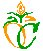 